Publicado en Madrid, España el 23/10/2019 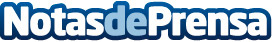 Madrid acogerá 100% Mujer, el evento Integral para la Mujer EmprendedoraEl próximo 26 de octubre se llevará a cabo un gran encuentro solo para emprendedoras, en donde diversas mujeres exitosas compartirán las experiencias, técnicas y prácticas que les han permitido crear e impulsar sus negocios de manera exitosa, así como ser la mejor versión de sí mismas; encontrando la motivación y la energía necesaria para alcanzar sus objetivosDatos de contacto:Erandi GarcíaActualidad del Emprendedor932204997Nota de prensa publicada en: https://www.notasdeprensa.es/madrid-acogera-100-mujer-el-evento-integral Categorias: Nacional Madrid Emprendedores Eventos http://www.notasdeprensa.es